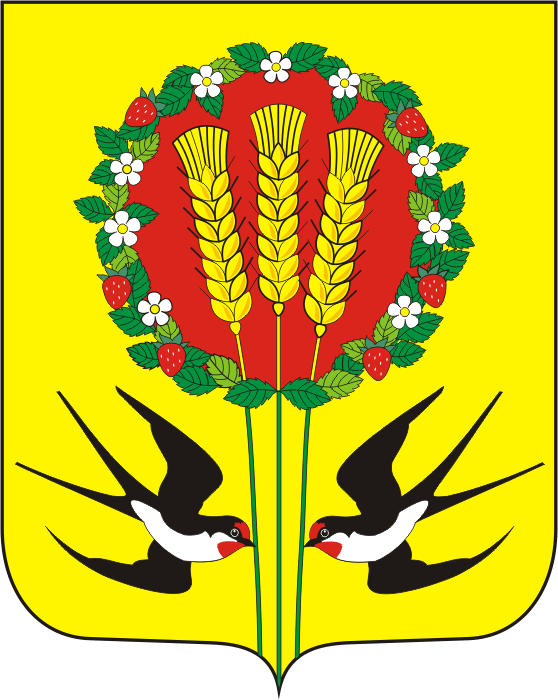 О мерах по реализации решенияСовета депутатов « О бюджете  Муниципального образования Кубанский сельсовет на 2019 год и плановый период 2020 и 2021 годов»         В целях реализации решения Совета депутатов муниципального образования Кубанский сельсовет Переволоцкого района Оренбургской области «О бюджете муниципального образования Кубанский сельсовет Переволоцкого района Оренбургской области  на 2019 год и плановый период 2020 и 2021 годов» п о с т а н о в л я ю:1. Принять к исполнению бюджет поселения на 2019 год и на плановый период 2020 и 2021  годов.2. Ведущему специалисту администрации (Даниловой А.К) ведущему специалисту (Маннановой Г.А.) проводить постоянную работу с налогоплательщиками - юридическими лицами с целью обеспечения ими своевременных расчетов по платежам в бюджеты всех уровней.3. Обеспечить исполнение плановых назначений по налоговым и неналоговым доходам, утвержденным решением Совета депутатов муниципального образования Кубанский  сельсовет Переволоцкого района о бюджете поселения. Принять меры по сокращению задолженности по уплате налоговых и неналоговых платежей.4. Обеспечить:выплату заработной платы (перечисление платежей в государственные внебюджетные фонды), оплату коммунальных услуг, исполнение публичных нормативных обязательств, уплату налогов, финансирование принятых и неисполненных обязательств 2018 года в первоочередном порядке в пределах доведенных лимитов бюджетных обязательств;проведение анализа дебиторской и кредиторской задолженности, сложившейся по состоянию на 01 апреля, 01 июля, 01 октября 2018 года, 01 января 2019 года, и принятие мер, направленных на недопущение дебиторской и кредиторской задолженности;соблюдение запрета на установление расходных обязательств, не связанных с решением вопросов, отнесенных Конституцией Российской Федерации и федеральными законами к полномочиям органов местного самоуправления;заключение эффективных контрактов с работниками государственных учреждений Оренбургской области;полноту и своевременность размещения информации о деятельности муниципального учреждения на официальном сайте для размещения информации о государственных (муниципальных) учреждениях www.bus.gov.ru в информационно-телекоммуникационной сети «Интернет»;4.1. Формировать графики перечисления межбюджетных трансфертов  муниципальным  бюджетным и автономным учреждениям Переволоцкого района Оренбургской области на финансовое обеспечение выполнения ими муниципального задания с учетом сроков оплаты товаров, работ, услуг, выплаты заработной платы работникам муниципальных бюджетных и автономных учреждений Переволоцкого района Оренбургской области и перечисления средств в государственные внебюджетные фонды с целью исключения образования на их счетах необоснованных остатков бюджетных средств.5. Не увеличивать численность муниципальных служащих муниципального образования Кубанский сельсовет Переволоцкого района Оренбургской области.6. Установить, что:6.1. Получатели средств бюджета поселения при заключении договоров (муниципальных контрактов) на поставку товаров, выполнение работ и оказание услуг в пределах доведенных им в установленном порядке лимитов бюджетных обязательств на 2019 год вправе предусматривать авансовые платежи, если иное не установлено законодательством Российской Федерации:1) до 100 процентов суммы договора (муниципального контракта), но не более доведенных лимитов бюджетных обязательств по соответствующему коду бюджетной классификации Российской Федерации, – по договорам (муниципальным контрактам) на оказание услуг связи; подписку на печатные издания и их приобретение; обучение на курсах повышения квалификации; приобретение авиа- и железнодорожных билетов, билетов для проезда городским и пригородным транспортом; оплату расходов на проезд, проживание, питание, суточные, оплату командировочных расходов (суточные, проживание) при направлении в служебные командировки; по договорам обязательного страхования гражданской ответственности владельцев транспортных средств, оказание услуг для обеспечения муниципальных нужд, связанных с осуществлением заимствований Переволоцкого района Оренбургской области;2) по договорам (муниципальным контрактам) на выполнение работ по строительству, реконструкции и капитальному ремонту объектов капитального строительства муниципальной собственности муниципального образования Кубанский сельсовет Переволоцкого района Оренбургской области, на приобретение объектов недвижимого имущества в муниципальную собственность.3) до 30 процентов суммы договора ((муниципального контракта), но не более 30 процентов доведенных лимитов бюджетных обязательств по соответствующему коду бюджетной классификации Российской Федерации, - по остальным договорам ((муниципальным контрактам) о поставке товаров, выполнении работ и об оказании услуг.6.2. Не допускается после 1 декабря 2019 года принятие бюджетных обязательств, возникающих из договоров (муниципальных контрактов), предусматривающих условие об исполнении в 2019 году денежного обязательства получателя средств бюджета по выплате авансовых платежей, оплате выполненных работ (оказанных услуг), срок исполнения которых превышает один месяц.6.3. В случае изменения объема бюджетных ассигнований (лимитов бюджетных обязательств) на финансовое обеспечение выполнения муниципальной программой в связи с внесением изменений в решение о бюджете  и (или) реализацией мер, предусмотренных настоящим постановлением, Администрацией МО Кубанский сельсовет  Переволоцкого района Оренбургской области, осуществляющими функции и полномочия учредителя, в течение 20 рабочих дней вносятся соответствующие изменения в муниципальную программу  и (или) утвержденные нормативные затраты на оказание муниципальных услуг (выполнение работ).6.4. Получатели средств бюджета поселения принимают до 1 октября 2018 года бюджетные обязательства, возникающие на основании муниципальных контрактов на поставку товаров, выполнение работ, оказание услуг, заключенных с юридическими лицами, в пределах лимитов бюджетных обязательств, доведенных до указанной даты.Требование, установленное абзацем первым настоящего подпункта, не распространяется на принятие бюджетных обязательств на поставку товаров, выполнение работ и оказание услуг:извещения об осуществлении которых размещены в единой информационной системе в сфере закупок, либо приглашения принять участие в которых (проекты контрактов на закупки которых) направлены поставщикам (исполнителям) до 1 октября 2019 года;в рамках осуществления закупок у единственного поставщика, информация о которых включена в план-график закупок;источником финансового обеспечения которых являются целевые безвозмездные поступления из бюджетов бюджетной системы Российской Федерации, средства, предусмотренные в целях обеспечения условий софинан- сирования мероприятий, на реализацию которых предоставляются средства из федерального бюджета, дорожного фонда Оренбургской области;в рамках бюджетных ассигнований и лимитов бюджетных обязательств, доведенных в результате внесения после 1 октября 2019 года изменений в сводную бюджетную роспись бюджета поселения и соответствующих изменений в лимиты бюджетных обязательств.6.5. Получатели средств бюджета поселения представляют в установленном финансовым отделом Переволоцкого района Оренбургской области порядке не позднее 5 октября 2019 года информацию о закупках товаров, выполнении работ, об оказании услуг для обеспечения муниципальных нужд, предусмотренных абзацами третьим-седьмым подпункта 6.4 настоящего пункта.6.6. Финансовым отделом не позднее 2 октября 2019 года приостанавливаются операции по постановке на учет бюджетных обязательств получателей средств бюджета поселения, указанных в абзацах третьем-седьмом подпункта 6.4 настоящего пункта, и внесению соответствующих изменений в кассовый план исполнения бюджета поселения.6.7. На основании информации, представленной получателями средств бюджета поселения в соответствии с подпунктом 6.4 настоящего пункта, финансовый отдел уменьшает лимиты бюджетных обязательств, в отношении которых информация не представлена. Указанные лимиты бюджетных обязательств не подлежат распределению.Перераспределение бюджетных ассигнований в объеме отозванных лимитов бюджетных обязательств на иные направления расходов бюджета поселения осуществляется в установленном порядке путем внесения изменений в закон о бюджете поселения.7. Обеспечить контроль за соблюдением расходов на содержание органа местного самоуправления Переволоцкого района Оренбургской области и, при необходимости, внесение предложений по их оптимизации с целью соблюдения норматива расходов на содержание органа местного самоуправления, установленного на 2019 год;контроль за соблюдением оплаты кредиторской задолженности, сложившейся по состоянию на 30 декабря 2018 года, в пределах лимитов бюджетных обязательств, доведенных на 2019 год.7.1. Не принимать предложения по внесению изменений в кассовый план, связанных с уменьшением показателей кассового плана на IV квартал 2019 года и перераспределением данных средств на другие кварталы текущего финансового года, предусмотренных на:а) оплату труда и начисления на выплаты по оплате труда,б) исполнение публичных нормативных обязательств.7.2. Принимать изменения в показатели кассового плана соответствующего месяца в пределах годового объема кассового плана при условии сбалансированности кассового плана соответствующего месяца.8.Не допускать:финансирование из бюджета поселения расходных обязательств не отнесенных к их полномочиям;установление сверхнизких ставок по земельному налогу.8.2. Представить до 10 февраля 2019 года в финансовый отдел администрации Переволоцкого района Оренбургской  области  решения  о  бюджете поселения на 2019 год и на плановый период 2020 и 2021 годов.8.3. Провести мероприятия по выявлению собственников земельных участков и другого недвижимого имущества с целью привлечения их к налогообложению, оказывать содействие в оформлении прав собственности на земельные участки и имущество физическими лицами.8.4. Выявлять используемые не по целевому назначению (неиспользуемые) земли сельскохозяйственного назначения для применения к ним повышенной ставки налога.8.5. Обеспечить:проведение анализа дебиторской и кредиторской задолженности, сложившейся по состоянию на 1 января 2019 года, и принятие мер, направленных на сокращение дебиторской и кредиторской задолженности;эффективное использование целевых межбюджетных трансфертов, переданных из областного бюджета, бюджета района в местный бюджет;формирование бюджетных ассигнований на финансовое обеспечение реализации муниципальных программ на уровне не ниже 95 процентов от общего объема расходов местного бюджета на 2019 год;отражение в муниципальных программах средств целевых межбюджетных трансфертов, предоставляемых местным бюджетам в рамках государственных программ Оренбургской области;проведение анализа качества и полноты сведений об объектах недвижимости, расположенных на поселения, для принятия административных решений по их вовлечению в налоговый оборот с использованием программного обеспечения «Анализ имущественных налогов».9. Направлять в Государственную информационную систему о государственных и муниципальных платежах информацию, необходимую для уплаты всех платежей, являющихся источниками формирования доходов бюджетной системы Российской Федерации.10. Контроль за исполнением настоящего постановления оставляю за собой.11. Постановление вступает в силу после его подписания.Глава администрации МОКубанский сельсовет                                                               А В ШопинРазослано:  прокурору,  в дело,  РАЙФО АДМИНИСТРАЦИЯ
МУНИЦИПАЛЬНОГО ОБРАЗОВАНИЯКУБАНСКИЙ СЕЛЬСОВЕТПЕРЕВОЛОЦКИЙ РАЙОНОРЕНБУРГСКОЙ ОБЛАСТИПОСТАНОВЛЕНИЕ            От 11.03.2019 г  №12-п